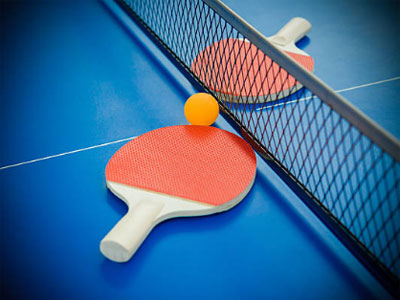 ...ideme hrať ping – poooooong...V dňoch 3. – 10. 4. 2018  sa rámci Svetového dňa stolného tenisu, ktorý je vyhlásený svetovou federáciou stolného tenisu ITTF na 6. 4. 2018 na našej škole uskutočnia majstrovstvá školy v stolnom tenise.   Program súťaže:1. Otvorenie súťaže 3. 4. 20182. Triedne turnaje  chlapcov a dievčat  podľa       harmonogramu 3.– 6. 4. 20183. Finále podľa výsledkov a vekovej kategórie      žiaci ZŠ,  žiačky ZŠ, žiaci SŠ, žiačky SŠ              9. – 10. 4. 20184. Súťaž učiteľov 9. – 10. 4.20185. Vyhodnotenie súťaže 10. 4. 2018